ADMINISTRACIÓN 2018-2019PRESIDENTA DE AYUNTAMIENTO: GUADALUPE SANDOVAL FARIASPRESIDENTE DEL DIF: RAMON DEL TORO SANDOVAL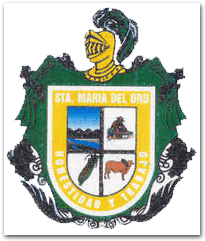 DIRECTORA: JENNI FER OCHOA CHAVEZDIRECTORA: JENNI FER OCHOA CHAVEZTITULAR DE LA UNIDAD DE TROSCAR RODRIGUEZ ADMINISTRACIÓN 2018-2019PRESIDENTA DE AYUNTAMIENTO: GUADALUPE SANDOVAL FARIASPRESIDENTE DEL DIF: RAMON DEL TORO SANDOVALDIRECTORA: JENNI FER OCHOA CHAVEZDIRECTORA: JENNI FER OCHOA CHAVEZTITULAR DE LA UNIDAD DE TROSCAR RODRIGUEZ ADMINISTRACIÓN 2018-2019PRESIDENTA DE AYUNTAMIENTO: GUADALUPE SANDOVAL FARIASPRESIDENTE DEL DIF: RAMON DEL TORO SANDOVALDIRECTORA: JENNI FER OCHOA CHAVEZDIRECTORA: JENNI FER OCHOA CHAVEZTITULAR DE LA UNIDAD DE TROSCAR RODRIGUEZ ADMINISTRACIÓN 2018-2019PRESIDENTA DE AYUNTAMIENTO: GUADALUPE SANDOVAL FARIASPRESIDENTE DEL DIF: RAMON DEL TORO SANDOVALDIRECTORA: JENNI FER OCHOA CHAVEZDIRECTORA: JENNI FER OCHOA CHAVEZTITULAR DE LA UNIDAD DE TROSCAR RODRIGUEZ ADMINISTRACIÓN 2018-2019PRESIDENTA DE AYUNTAMIENTO: GUADALUPE SANDOVAL FARIASPRESIDENTE DEL DIF: RAMON DEL TORO SANDOVALDIRECTORA: JENNI FER OCHOA CHAVEZDIRECTORA: JENNI FER OCHOA CHAVEZTITULAR DE LA UNIDAD DE TROSCAR RODRIGUEZ ARTÍCULO 8, FRACCIÓN V, INCISO S).GASTO DE VIAJES OFICIALES,  MES MAYO 2020ARTÍCULO 8, FRACCIÓN V, INCISO S).GASTO DE VIAJES OFICIALES,  MES MAYO 2020ARTÍCULO 8, FRACCIÓN V, INCISO S).GASTO DE VIAJES OFICIALES,  MES MAYO 2020ARTÍCULO 8, FRACCIÓN V, INCISO S).GASTO DE VIAJES OFICIALES,  MES MAYO 2020ARTÍCULO 8, FRACCIÓN V, INCISO S).GASTO DE VIAJES OFICIALES,  MES MAYO 2020“LUGAR”VIATICOS“SU COSTO”VIAJES OFICIALES“LUGAR”NOMBRE DEL RESPONSABLE“QUIEN VIAJA”ITINERARIO Y AGENDARESULTADOS$800LOCALIDADES LAS PILAS13-05-20CHOFER GABRIEL GONZALEZ GONZALEZ, Y PROMOTORA DE TRABAJO SOCIALY DE ALIMENTARIAALREDEDOR DE 11HORASVIAJE A LLEVAR DESPENSAS A LA LOCALIDAD DE LAS PILAS, CATAQUIO Y PUEBLO VIEJO.$500LOCALIDA LA AURORA14-05-20CHOFER GABRIEL GONZALEZ GONZALEZ, Y PROMOTORA DE TRABAJO SOCIALY DE ALIMENTARIAALREDEDOR DE 4 HORASVIAJE A LLEVAR DESPENSAS A LA LOCALIDAD DE LA AURORA$5500LOCALIDADES EJIDALES18-05-20CHOFER GABRIEL GONZALEZ GONZALEZ, Y PROMOTORA DE TRABAJO SOCIAL, PROMOTORA  DE ALIMENTARIA Y PRESIDENTE DEL DIF MUNICIPALALREDEDOR DE 14 HORASVIAJE A LLEVAR DESPENSAS EN CAMION A 5 LOCALIDADES EJIDALES$780SAHUAYO21-05-2020CHOFER Y PROMOTORA DE TRABAJO SOCIALALREDEDOR DE 9 HORASVIAJE A COMPRAR MEDICAMENTO PARA PERSONAS DE BAJOS RECURSOS.$500TEPEHUAJE21-05-2020CHOFER GABRIEL GONZALEZ GONZALEZ, Y PROMOTORA DE TRABAJO SOCIALY DE ALIMENTARIAALREDEDOR DE 3  HORASVIAJE A ENTREGAR DESPENSAS A LA LOCALIDAD DEL TEPEHUAJE$900LOCALIDAD LAS JUNTAS22-05-2020CHOFER GABRIEL GONZALEZ GONZALEZ, Y PROMOTORA DE TRABAJO SOCIALY DE ALIMENTARIAALREDEDOR DE 9  HORASVIAJE A ENTREGAR DESPENSAS A LA LOCALIDAD DE LAS JUNTAS.$900MAZAMITLA25/05/2020CHOFER GABRIEL GONZALEZ GONZALEZ, Y PROMOTORA DE TRABAJO SOCIALY DE ALIMENTARIAALREDEDOR DE 9 HORASVIAJE A DISPERSAR NOMINA Y A ENTREGAR DOCUMENTACION A DELEGADA REGIONAL$1,350GUADALAJARA28-05-2020CHOFER GABRIEL GONZALEZ GONZALEZ, Y DIRECTORAALREDEDOR DE 12 HORASVIAJE A ENTREGAR COMPROBACION DEL PROGRAMA JALISCO TE RECONOCE.$1,200GUADALAJARA29-05-2020CHOFER GABRIEL GONZALEZ GONZALEZ, ANA ROSA VILLANUEVA Y DIRECTORAALREDEDOR DE 12 HORASVIAJE A ENTREGAR DOCUMENTACIONAL AREA DE ALIMENTARIA 